GCTS Student Success Department 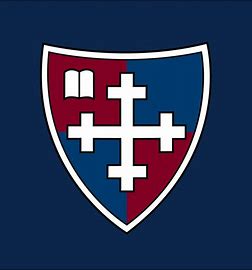 Time Management Matrix Quadrant 1: Important and urgent items that need to be handled right away. Quadrant 2: Important but not urgent items that need planning. This is the place to focus your energy to achieve your long-term goals! Quadrant 3: Urgent but unimportant items to be minimized or eliminated. Often pleasant, but time-consuming!Quadrant 4: Unimportant items that are not time-sensitive; timewasters can be minimized or eliminated. 